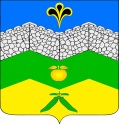 администрация адагумского сельского поселения крымского района                              ПОСТАНОВЛЕНИЕот 06.06.2019 г.	             № 81                                                               хутор  АдагумО внесении изменений в постановление администрации Адагумского сельского поселения Крымского района от 27 марта 2018 года № 48 «Об утверждении Порядка работы с обращениями граждан, объединениями граждан и юридическими лицами в администрации Адагумского сельского поселения Крымского района»Руководствуясь надзорным актом Крымской межрайонной прокуратуры от 6 мая 2019 года № 7-02-2019/1117, в целях актуализации порядка работы с обращениями граждан в администрации Адагумского сельского поселения Крымского района в соответствии с требованиями Федерального закона от 2 мая 2006 года № 59-ФЗ «О порядке рассмотрения обращений граждан Российской Федерации», п о с т а н о в л я ю:1. Внести изменения в постановление администрации Адагумского сельского поселения Крымского района от 27 марта 2018 года № 48 «Об утверждении Порядка работы с обращениями граждан, объединениями граждан и юридическими лицами в администрации Адагумского сельского поселения Крымского района» изложив второй абзац пункта 2.4.1 его приложения в следующей редакции:«Письменное обращение, содержащее информацию о фактах возможных нарушений законодательства Российской Федерации в сфере миграции, направляется в течение пяти дней со дня регистрации в территориальный орган федерального органа исполнительной власти в сфере внутренних дел и высшему должностному лицу субъекта   Российской Федерации (руководителю высшего исполнительного органа государственной власти субъекта Российской Федерации) с уведомлением гражданина, направившего обращение, о переадресации его обращения, за исключением случая, указанного в подпункте 3.3.13 настоящего Порядка.»2. Ведущему специалисту администрации Адагумского сельского поселения Крымского района Е.Г.Медведевой обнародовать настоящее постановление и разместить на официальном сайте администрации Адагумского сельского поселения Крымского района в сети «Интернет».3. Постановление вступает в силу со дня официального обнародования.Глава Адагумского сельского поселения     Крымского района                                                                                        П.Д. Багмут